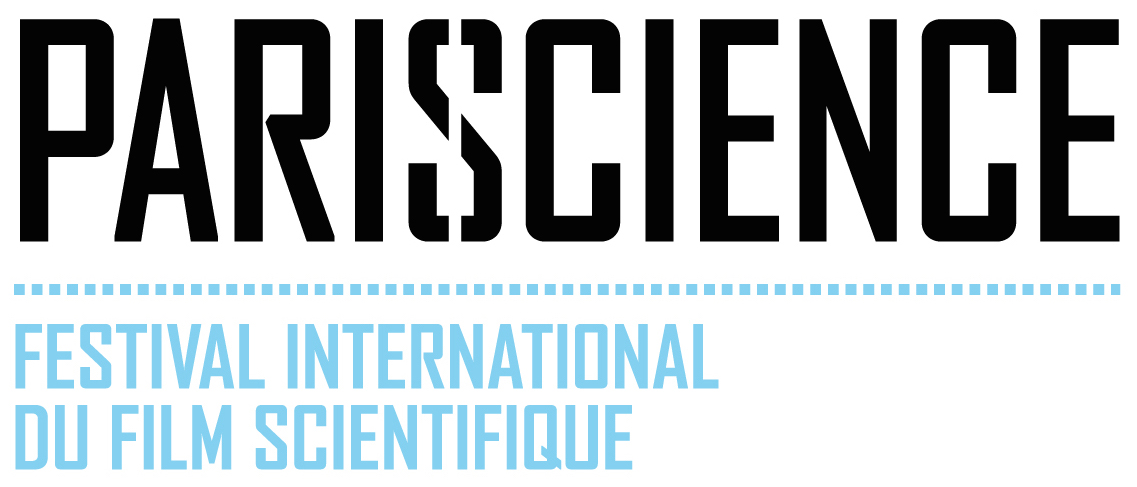 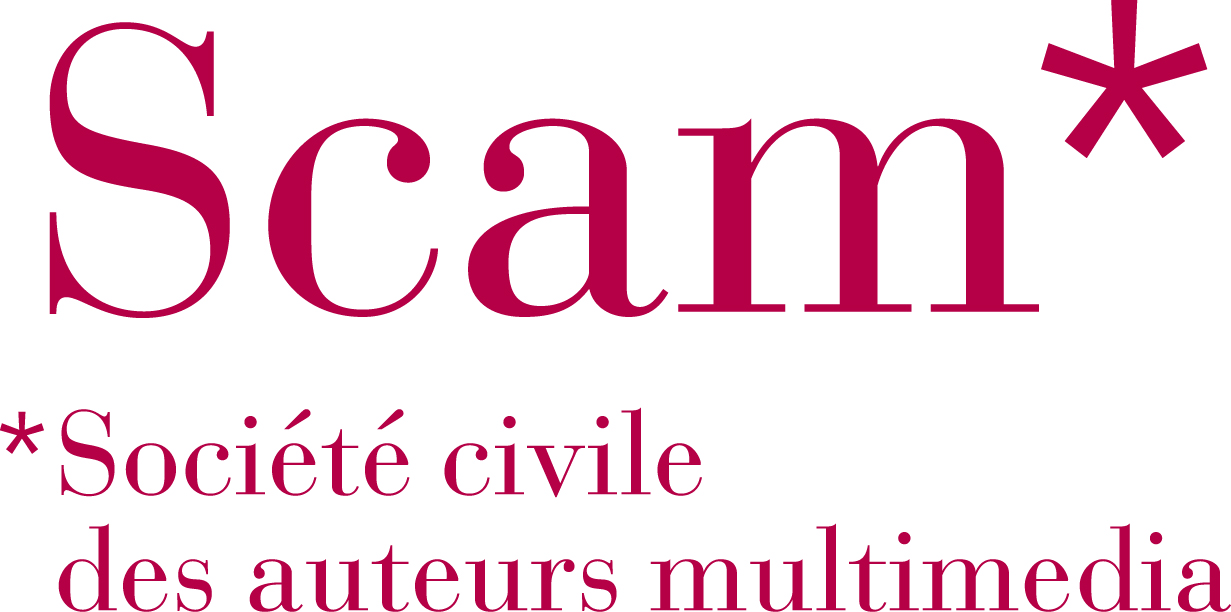 Salon des idées scientifiquesCandidature scientifique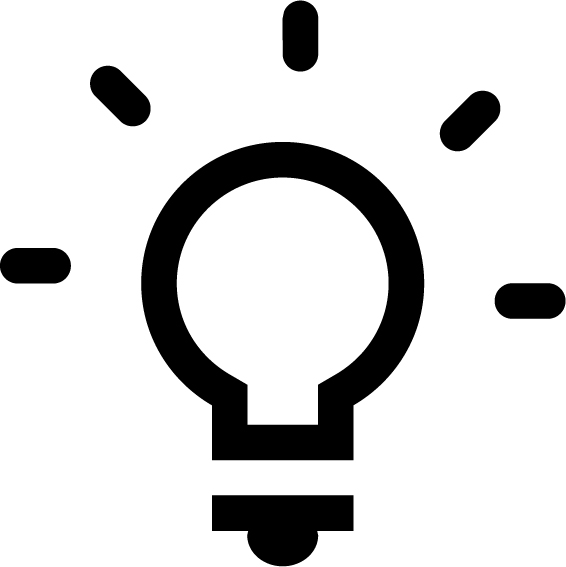 A propos de vous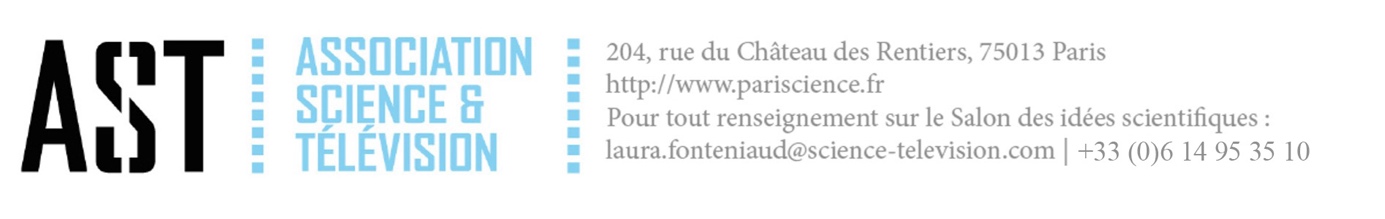 Les informations fournies ici sont réservées à notre usage interne et resteront confidentielles.Nom et prénom :E-mail :Téléphone :Métier / Fonction :Institut(s) de recherche :Vos domaines de recherche (3 mots-clés maximum) :Avez-vous déjà été impliqué dans des actions de communication (audiovisuel, presse écrite ou numérique, conférences ou interventions…) auprès du grand public ? Si oui, merci de nous préciser leur nature.Votre projetAttention : si votre candidature est sélectionnée, les informations fournies dans cette rubrique sont susceptibles d’être utilisées dans des supports de communication. Veuillez ne pas y mettre d’informations personnelles.Pouvez-vous résumer votre sujet en quelques lignes ? Quels sont les enjeux de votre recherche pour notre monde et notre société d’aujourd’hui ?En quoi pensez-vous que votre recherche est originale et en quoi pensez-vous qu'un récit en image et en son puisse servir votre propos ?Avez-vous l’occasion, dans le cadre de votre métier, de fabriquer de l’image ? (vidéos, photographies, infographies…) Ces images pourraient-elles être utilisables dans un film ?